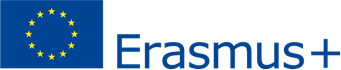 Letter of confirmation for Erasmus+  Teaching/Training Staff Mobilityin the Academic Year 20../20..To whom it may concernWe hereby confirm that …………………, from the University of Žilina, Faculty of Civil Engineering (SLOVAKIA - SK ZILINA 01 ), successfully accomplished the Staff Mobility for Training/Teaching within Erasmus+ STA scheme in the academic year 2022/2023:from:    day/  month/  year        to    day/  month / yearName and address of Host institution: …………………………………………….Erasmus +code of host institution: ………………………………………………...Subject area field: ISCED – 2013: 0732- Building and civil engineeringYours sincerely                                                                                                    stampNameFunction